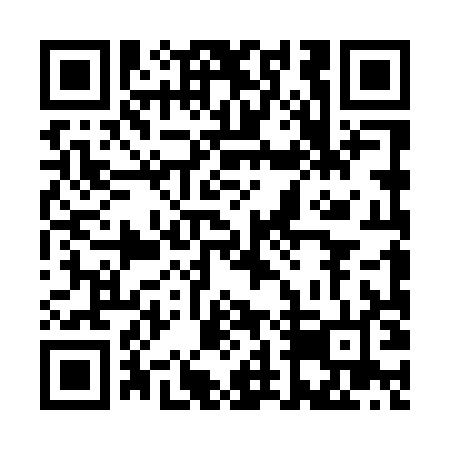 Prayer times for Bucaramanga, ColombiaWed 1 May 2024 - Fri 31 May 2024High Latitude Method: NonePrayer Calculation Method: Muslim World LeagueAsar Calculation Method: ShafiPrayer times provided by https://www.salahtimes.comDateDayFajrSunriseDhuhrAsrMaghribIsha1Wed4:265:3811:493:066:017:092Thu4:265:3811:493:076:017:093Fri4:255:3811:493:076:017:094Sat4:255:3711:493:076:017:105Sun4:245:3711:493:086:017:106Mon4:245:3711:493:086:017:107Tue4:245:3711:493:086:017:108Wed4:235:3711:493:096:017:109Thu4:235:3611:493:096:027:1110Fri4:235:3611:493:096:027:1111Sat4:225:3611:493:106:027:1112Sun4:225:3611:493:106:027:1113Mon4:225:3611:493:106:027:1214Tue4:225:3611:493:116:027:1215Wed4:215:3511:493:116:027:1216Thu4:215:3511:493:116:027:1217Fri4:215:3511:493:126:037:1318Sat4:215:3511:493:126:037:1319Sun4:215:3511:493:126:037:1320Mon4:205:3511:493:136:037:1321Tue4:205:3511:493:136:037:1422Wed4:205:3511:493:136:047:1423Thu4:205:3511:493:146:047:1424Fri4:205:3511:493:146:047:1525Sat4:205:3511:493:146:047:1526Sun4:205:3511:503:156:047:1527Mon4:205:3511:503:156:057:1628Tue4:195:3511:503:156:057:1629Wed4:195:3511:503:156:057:1630Thu4:195:3511:503:166:057:1631Fri4:195:3511:503:166:067:17